Temat kompleksowy: Matematyczne zabawy Temat dnia: ZWIASTUNY WIOSNY Data: 16.03.2021, wtorekGrupa dzieci:4-5 latkiPrzewidywane osiągnięcia dzieci:- dzieci rozwijają poczucie rytmu i wyobraźnię plastyczną-utrwalają wiadomości przyrodnicze i wzbogacają słownictwo-doskonalą sprawność manualną- potrafią scharakteryzować daną porę roku, 1. Dziś zapraszamy Was na matematyczne zabawy. Przygotujcie na dywanie różnego rodzaju i koloru klocki. Waszym zadaniem jest stworzenie zbiorów wg takich kategorii:- koloru,- sprawdź którego koloru klocków masz najwięcej,- wielkości, - stwórz dwa zbiory w którym będzie 7 klocków a w drugim 5. W którym zbiorze jest więcej? Kilka zadań z kodowania- Spróbuj odwzorować kod z klocków.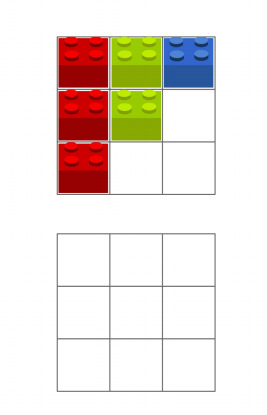 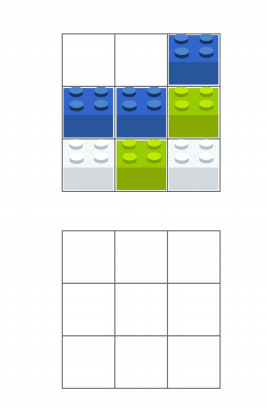 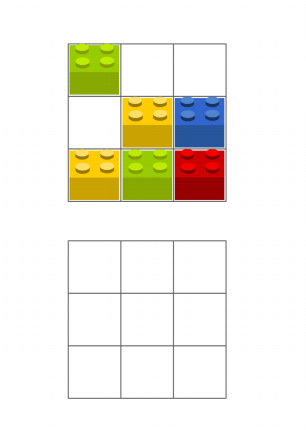 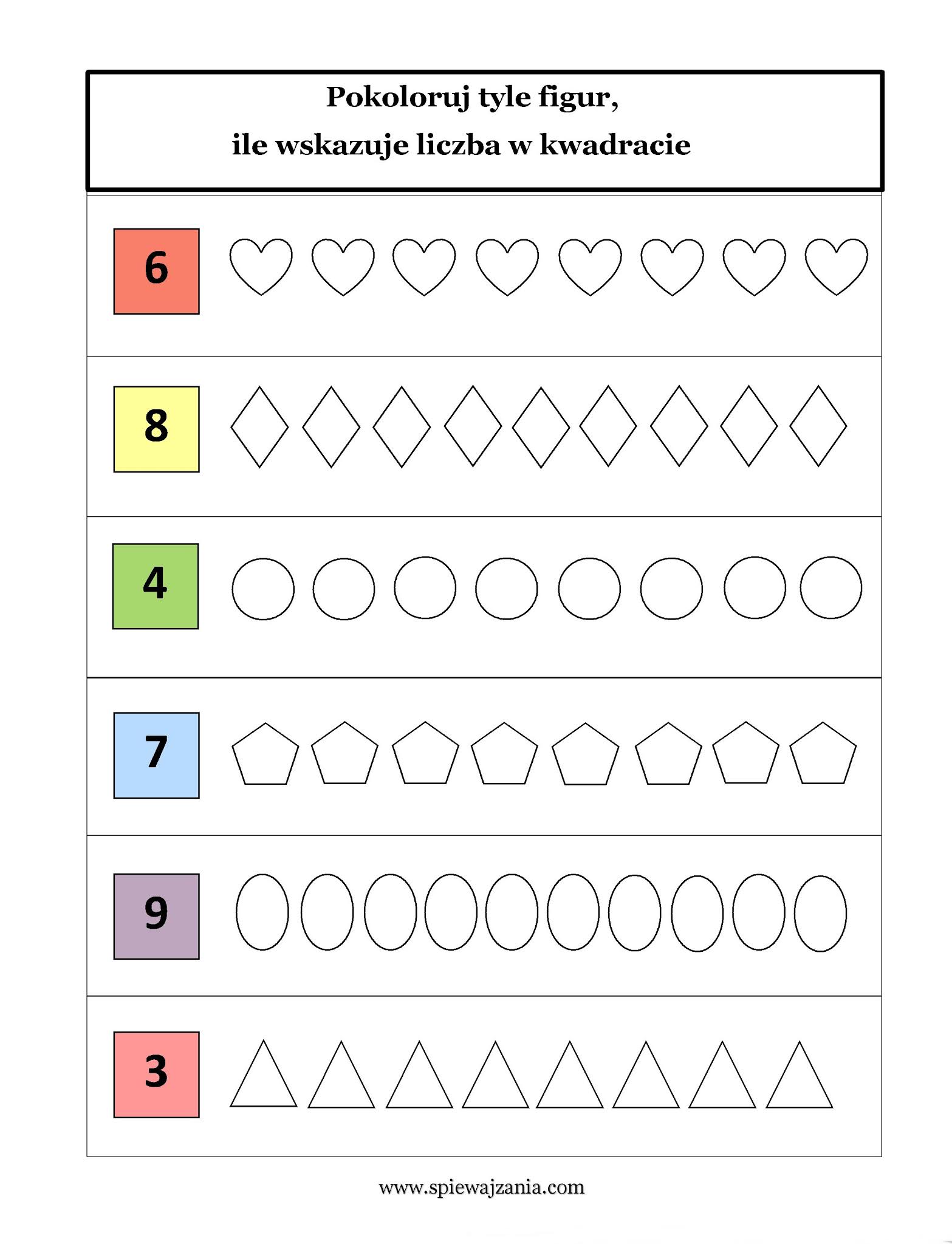 Zapoznajcie się z piosenką „Maszeruje wiosna”  bo już 21 marca przywitamy kalendarzową wiosnę. https://www.youtube.com/watch?v=yNLqW1kp9Pw -piosenka Maszeruje wiosna" Serdecznie dziękujemy, za wszystkie nadesłane prace! Jest nam bardzo miło! adres mailowy: przedszkolecalineczka124@gmail.com Pozdrawiamy Panie Aneta i Angelika. 1. Tam daleko gdzie wysoka sosna
maszeruje drogą mała wiosna.
Ma spódniczkę mini, sznurowane butki
i jeden warkoczyk krótki.

Ref. Maszeruje wiosna a ptaki wokoło
lecą i świergocą głośno i wesoło.
Maszeruje wiosna w ręku trzyma kwiat,
gdy go w górę wznosi zielenieje świat !

2. Nosi wiosna dżinsową kurteczkę, na ramieniu
małą torebeczkę. Chętnie żuje gumę i robi
balony a z nich każdy jest zielony.

Ref. Maszeruje wiosna a ptaki wokoło
lecą i świergocą głośno i wesoło.
Maszeruje wiosna w ręku trzyma kwiat,
gdy go w górę wznosi zielenieje świat !

3. Wiosno, wiosno nie zapomnij o nas
każda trawka chce być już zielona.
gdybyś zapomniała inną drogą poszła
zima by została mroźna.

Ref. Maszeruje wiosna a ptaki wokoło
lecą i świergocą głośno i wesoło.
Maszeruje wiosna w ręku trzyma kwiat,
gdy go w górę wznosi zielenieje świat !ANGIELSKI – nazewnictwo pogody w języku ang. Posłuchajcie piosenki starajcie się powtarzać nazwy pogody. https://www.youtube.com/watch?v=0cHwy8hiVOI  do powtarzania https://www.youtube.com/watch?v=rD6FRDd9Hew  do powtórzenia słówek i śpiewania.  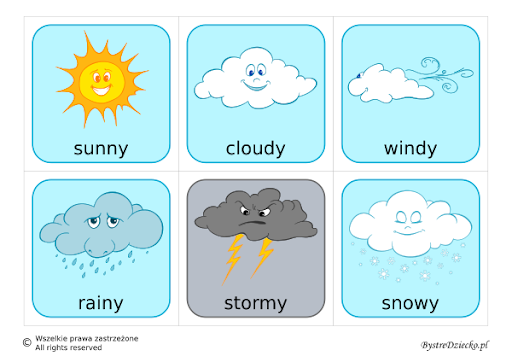 